________________ №_____________Об утверждении нормативов по объему отводимых в централизованную систему водоотведения сточных вод на период 2024 - 2028 гг. для предприятий, учреждений и организаций г. ЧебоксарыВ соответствии с п. 4 ст. 16 Федерального закона от 06.10.2003                    № 131-ФЗ «Об общих принципах организации местного самоуправления в Российской Федерации», постановлением Правительства Российской Федерации от 29.07.2013 № 644 «Об утверждении Правил холодного водоснабжения и водоотведения и о внесении изменений в некоторые законодательные акты Правительства Российской Федерации», обращением АО «Водоканал» администрация города Чебоксары п о с т а н о в л я е т:1. Утвердить нормативы по объему отводимых в централизованную систему водоотведения сточных вод АО «Водоканал» на период 2024 -2028 гг. для предприятий, учреждений и организаций г. Чебоксары согласно приложению к настоящему постановлению.2. Настоящее постановление вступает в силу со дня его официального опубликования.3. Контроль за исполнением настоящего постановления возложить      на заместителя главы администрации города Чебоксары по вопросам ЖКХ.Глава администрации города Чебоксары                                          Д.В. Спирин	Чăваш РеспубликиШупашкар хулаАдминистрацийěЙЫШĂНУ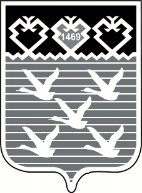 Чувашская РеспубликаАдминистрациягорода ЧебоксарыПОСТАНОВЛЕНИЕУТВЕРЖДЕНпостановлением администрациигорода Чебоксарыот ___________ № ________Нормативы по объему отводимых в централизованную систему водоотведения сточных вод АО «Водоканал» на 2024 -2028 гг. для предприятий,учреждений и организаций г. Чебоксары УТВЕРЖДЕНпостановлением администрациигорода Чебоксарыот ___________ № ________Нормативы по объему отводимых в централизованную систему водоотведения сточных вод АО «Водоканал» на 2024 -2028 гг. для предприятий,учреждений и организаций г. Чебоксары УТВЕРЖДЕНпостановлением администрациигорода Чебоксарыот ___________ № ________Нормативы по объему отводимых в централизованную систему водоотведения сточных вод АО «Водоканал» на 2024 -2028 гг. для предприятий,учреждений и организаций г. Чебоксары УТВЕРЖДЕНпостановлением администрациигорода Чебоксарыот ___________ № ________Нормативы по объему отводимых в централизованную систему водоотведения сточных вод АО «Водоканал» на 2024 -2028 гг. для предприятий,учреждений и организаций г. Чебоксары УТВЕРЖДЕНпостановлением администрациигорода Чебоксарыот ___________ № ________Нормативы по объему отводимых в централизованную систему водоотведения сточных вод АО «Водоканал» на 2024 -2028 гг. для предприятий,учреждений и организаций г. Чебоксары УТВЕРЖДЕНпостановлением администрациигорода Чебоксарыот ___________ № ________Нормативы по объему отводимых в централизованную систему водоотведения сточных вод АО «Водоканал» на 2024 -2028 гг. для предприятий,учреждений и организаций г. Чебоксары УТВЕРЖДЕНпостановлением администрациигорода Чебоксарыот ___________ № ________Нормативы по объему отводимых в централизованную систему водоотведения сточных вод АО «Водоканал» на 2024 -2028 гг. для предприятий,учреждений и организаций г. Чебоксары № п/пНаименование абонентаНорматив водоотведения по годам, м3Норматив водоотведения по годам, м3Норматив водоотведения по годам, м3Норматив водоотведения по годам, м3Норматив водоотведения по годам, м3№ п/пНаименование абонента2024 год2025 год2026 год2027 год2028 год1БУ «Больница скорой медицинской помощи» Минздрава Чувашии65 000,0065 000,0065 000,0065 000,0065 000,002ГАПОУ «Чебоксарский техникум ТрансСтройТех» Минобразования Чувашии30 000,0030 000,0030 000,0030 000,0030 000,003ФГБОУ ВО «ЧГУ им. И. Н. Ульянова»200 000,00200 000,00200 000,00200 000,00200 000,004БУ «Республиканский кардиологический диспансер» Минздрава Чувашии30 000,0030 000,0030 000,0030 000,0030 000,005БУ «Республиканская детская клиническая больница»  Минздрава Чувашии40 000,0040 000,0040 000,0040 000,0040 000,006Бюджетное учреждение Чувашской Республики «Республиканский противотуберкулезный диспансер» Министерства здравоохранения Чувашской Республики25 000,0025 000,0025 000,0025 000,0025 000,007ООО Элинокс40 000,0040 000,0040 000,0040 000,0040 000,008Акционерное общество «Чебоксарский завод кабельных изделий  «Чувашкабель»100 000,00100 000,00100 000,00100 000,00100 000,009ООО ЖБК 933 000,0033 000,0033 000,0033 000,0033 000,0010Акционерное общество «АККОНД»350 000,00350 000,00350 000,00350 000,00350 000,0011Государственное унитарное предприятие Чувашской Республики «Чувашское транспортное управление» Министерства транспорта и дорожного хозяйства Чувашской Республики75 000,0075 000,0075 000,0075 000,0075 000,0012БУ «Республиканская психиатрическая больница» Минздрава Чувашии50 000,0050 000,0050 000,0050 000,0050 000,0013АО «Сывлах»180 000,00180 000,00180 000,00180 000,00180 000,0014Федеральное государственное бюджетное образовательное учреждение высшего образования «Чувашский государственный аграрный университет»65 000,0065 000,0065 000,0065 000,0065 000,0015Федеральное казенное учреждение «Центр хозяйственного и сервисного обеспечения Министерства внутренних дел по Чувашской Республике»30 000,0030 000,0030 000,0030 000,0030 000,0016Акционерное общество «Чебоксарский хлебозавод №2»22 000,0022 000,0022 000,0022 000,0022 000,0017ЗАО «Хлебокомбинат  Петровский»62 000,0062 000,0062 000,0062 000,0062 000,0018Чебоксарский техникум строительства и городского хозяйства Минобразования Чувашии (ГАПОУ ЧР «ЧТСГХ»)25 000,0025 000,0025 000,0025 000,0025 000,0019ФГБОУ ВО «Чувашский государственный педагогический университет им.И.Я.Яковлева»75 000,0075 000,0075 000,0075 000,0075 000,0020БУ «Республиканская клиническая больница» Минздрава Чувашии80 000,0080 000,0080 000,0080 000,0080 000,0021БУ «Центральная городская больница» Минздрава Чувашии30 000,0030 000,0030 000,0030 000,0030 000,0022Акционерное общество «Волга Айс»45 000,0045 000,0045 000,0045 000,0045 000,0023Закрытое акционерное общество «Сельский строительный комбинат «Чебоксарский»70 000,0070 000,0070 000,0070 000,0070 000,0024Акционерное общество «Санаторий «Чувашиякурорт»30 000,0030 000,0030 000,0030 000,0030 000,0025ЗАО Универмаг Шупашкар25 000,0025 000,0025 000,0025 000,0025 000,0026АО «Чувашторгтехника»35 000,0035 000,0035 000,0035 000,0035 000,0027АУ «Республиканский клинический  онкологический диспансер» Минздрава Чувашии45 000,0045 000,0045 000,0045 000,0045 000,0028Открытое акционерное общество «Чебоксарская пивоваренная фирма «Букет Чувашии»800 000,00800 000,00800 000,00800 000,00800 000,0029Акционерное общество «Чебоксарский электроаппаратный завод»150 000,00150 000,00150 000,00150 000,00150 000,0030Открытое акционерное общество «Текстильмаш»25 000,0025 000,0025 000,0025 000,0025 000,0031Акционерное общество «Чебоксарское производственное объединение имени В.И.Чапаева»750 000,00750 000,00750 000,00750 000,00750 000,0032Акционерное общество «Научно-производственный комплекс «ЭЛАРА» имени Г.А. Ильенко»250 000,00250 000,00250 000,00250 000,00250 000,0033Общество с ограниченной ответственностью «Чебоксарский хлебозавод № 1»40 000,0040 000,0040 000,0040 000,0040 000,0034Акционерное общество «АБС ЗЭиМ Автоматизация»90 000,0090 000,0090 000,0090 000,0090 000,0035ФКУ ИК-1 УФСИН России по Чувашской Республике - Чувашии45 000,0045 000,0045 000,0045 000,0045 000,0036БУ «Городская клиническая больница № 1» Минздрава Чувашии170 000,00170 000,00170 000,00170 000,00170 000,0037ООО «Деловой вестник»35 000,0035 000,0035 000,0035 000,0035 000,0038БУ «Президентский перинатальный центр» Минздрава Чувашии45 000,0045 000,0045 000,0045 000,0045 000,0039Акционерное общество «Эверест»25 000,0025 000,0025 000,0025 000,0025 000,0040Общество с ограниченной ответственностью «Производственно-коммерческое предприятие «РУБИКОН»30 000,0030 000,0030 000,0030 000,0030 000,0041Публичное акционерное общество «Т Плюс»800 000,00800 000,00800 000,00800 000,00800 000,0042Общество с ограниченной ответственностью «КЕРАМИКА»80 000,0080 000,0080 000,0080 000,0080 000,0043ООО «Ставка Ру»25 000,0025 000,0025 000,0025 000,0025 000,0044Федеральное государственное бюджетное учреждение «Федеральный центр травматологии, ортопедии и эндопротезирования» Министерства здравоохранения Российской Федерации (г.Чебоксары)50 000,0050 000,0050 000,0050 000,0050 000,0045Индивидуальный предприниматель Кригер Лидия Викторовна25 000,0025 000,0025 000,0025 000,0025 000,0046АО «Чувашхлебопродукт»25 000,0025 000,0025 000,0025 000,0025 000,0047ООО Волгостальконструкция160 000,00160 000,00160 000,00160 000,00160 000,0048Общество с ограниченной ответственностью «Производственная компания «Чебоксарский агрегатный завод»450 000,00450 000,00450 000,00450 000,00450 000,0049Общество с ограниченной ответственностью «Торговый дом «Брикс»30 000,0030 000,0030 000,0030 000,0030 000,0050Общество с ограниченной ответственностью «Управляющая компания «Плаза»22 000,0022 000,0022 000,0022 000,0022 000,0051Общество с ограниченной ответственностью «Чебоксарский ликеро-водочный завод»35 000,0035 000,0035 000,0035 000,0035 000,0052Общество с ограниченной ответственностью «Трейд Кэпитал Партнерс»30 000,0030 000,0030 000,0030 000,0030 000,0053Общество с ограниченной ответственностью «Отель»22 000,0022 000,0022 000,0022 000,0022 000,0054Общество с ограниченной ответственностью «МТВ 21»25 000,0025 000,0025 000,0025 000,0025 000,0055Бюджетное учреждение Чувашской Республики «Городская детская клиническая больница» Министерства здравоохранения Чувашской Республики50 000,0050 000,0050 000,0050 000,0050 000,0056Общество с ограниченной ответственностью «Чебоксарский мясокомбинат»25 000,0025 000,0025 000,0025 000,0025 000,0057Общество с ограниченной ответственностью «Производственная компания «Промтрактор»1 700 000,001 700 000,001 700 000,001 700 000,001 700 000,0058Общество с ограниченной ответственностью «Мега ЮРМА»350 000,00350 000,00350 000,00350 000,00350 000,00